PREGÃO (PRESENCIAL) N° 003/2020TIPO DE LICITAÇÃO: MENOR PREÇO GLOBALPROCESSO N° 009/2020OBJETO: A presente licitação tem por objeto, a Aquisição de Uniformes Escolares, para a Diretoria de Divisão de Educação, localizada na Rua Riachuelo n° 468 – Bairro Centro – Pirajuí – SP, conforme especificações constantes do Termo de Referência, que integra este Edital como Anexo I.DATA DE REALIZAÇÃO: 14/02/2020.HORÁRIO DE INÍCIO: 13H30.LOCAL DE REALIZAÇÃO DA SESSÃO: Sala da Comissão Permanente de Licitações, localizada na Praça Doutor Pedro da Rocha Braga n° 116 – Bairro Centro – Pirajuí – SP – Telefone (0XX14) 3572-8222 – E-mail: licitacao@pirajui.sp.gov.br.ESCLARECIMENTOS E IMPUGNAÇÕES: Diretoria de Divisão de Compras e Licitações, localizada na Praça Doutor Pedro da Rocha Braga n° 116 – Bairro Centro – Pirajuí – SP – Telefone (0XX14) 3572-8222 – E-mail: licitacao@pirajui.sp.gov.br.Os interessados poderão solicitar esclarecimentos preferencialmente através do e-mail licitacao@pirajui.sp.gov.br, aos cuidados da Diretoria de Divisão de Compras e Licitações, até o prazo de dois dias úteis anteriores à data para abertura dos envelopes. Os esclarecimentos prestados e as decisões sobre eventuais impugnações serão disponibilizados na página da Internet:  https://www.pirajui.sp.gov.br/paginas/portal/licitacoes/exercicios. As eventuais impugnações contra este Edital deverão ser dirigidas ao Prefeito Municipal, protocoladas diretamente na Diretoria de Divisão de Compras e Licitações, na forma, nos prazos e com os efeitos estabelecidos em Lei. Admite-se impugnação por intermédio de e-mail (licitacao@pirajui.sp.gov.br), ficando a validade do procedimento condicionada à protocolização do original no setor de PROTOCOLO no prazo de até 48 horas anteriores à data para abertura dos envelopes.Acolhida a impugnação contra o ato convocatório, será designada nova data para realização da sessão pública. A entrega da proposta, sem que tenha sido tempestivamente impugnado este Edital, implicará na plena aceitação, por parte das interessadas, das condições nele estabelecidas.O SENHOR CESAR HENRIQUE DA CUNHA FIALA, PREFEITO MUNICIPAL DE PIRAJUÍ, ESTADO DE SÃO PAULO, torna público que se acha aberta neste Município de Pirajuí, licitação na modalidade PREGÃO (PRESENCIAL), do tipo MENOR PREÇO GLOBAL, objetivando a Aquisição de Uniformes Escolares, para a Diretoria de Divisão de Educação, localizada na Rua Riachuelo n° 468 – Bairro Centro – Pirajuí – SP, conforme especificações constantes do Termo de Referência, que integra este Edital como Anexo I.Este certame será regido pelos princípios de Direito Público, pelo inciso XXI e caput do artigo 37 da Constituição da República Federativa do Brasil, pela Lei Federal nº 10.520, de 17 de julho de 2002, pelo Decreto Estadual nº 49.722, de 24 de junho de 2005, aplicando-se, subsidiariamente, no que couberem, as disposições da Lei Federal nº 8.666, de 21 de junho de 1993, da Lei Estadual nº 6.544, de 22 de novembro de 1989, do Decreto Estadual nº 47.297, de 6 de novembro de 2002, do Decreto Estadual nº 63.722, de 21 de setembro de 2018, da Lei Complementar nº 123, de 14 de dezembro de 2006, e alterações, e das demais normas regulamentares aplicáveis à espécie.As propostas deverão obedecer às especificações e exigências constantes deste instrumento convocatório, bem como as do Anexo I – Termo de Referência.Integram este Edital os Anexos de I a VI.DOS RECURSOS ORÇAMENTÁRIOS: A despesa total, estimada em R$ 167.806,81 (CENTO E SESSENTA E SETE MIL E OITOCENTOS E SEIS REAIS E OITENTA E UM CENTAVOS), onerará os recursos orçamentários e financeiros próprios, reservados nos códigos: FICHA 130;FICHA 146.1 – PARTICIPAÇÃO1.1 – Poderão participar deste Pregão empresas do ramo de atividade pertinente ao objeto desta licitação que atenderem às exigências de habilitação.1.2 – Além das vedações estabelecidas pelo artigo 9º da Lei Federal nº 8.666/93, não será permitida a participação de empresas: a) Estrangeiras que não funcionem no País; b) Reunidas sob a forma de consórcio, qualquer que seja sua forma de constituição; c) Impedidas e suspensas de licitar e/ou contratar nos termos do inciso III do artigo 87 da Lei Federal nº 8.666/93 e suas alterações, do artigo 7º da Lei Federal nº 10.520/02 e da Súmula n° 51 do Tribunal de Contas do Estado de São Paulo;d) Impedidas de licitar e contratar nos termos do artigo 10 da Lei Federal nº 9.605/98 e impedidas de contratar para os fins estabelecidos pela Lei Estadual nº 10.218/99;e) Declaradas inidôneas pelo Poder Público e não reabilitadas.2 – CREDENCIAMENTO2.1 – Por ocasião da fase de credenciamento dos licitantes, deverá ser apresentado o que se segue:2.1.1 – Quanto aos representantes:a) Tratando-se de Representante Legal (sócio, dirigente ou assemelhado), instrumento constitutivo da empresa registrado na Junta Comercial, no qual estejam expressos seus poderes para exercer direitos e assumir obrigações em decorrência de tal investidura;b) Tratando-se de Procurador, instrumento público de procuração ou instrumento particular com firma reconhecida do representante legal que o assina, do qual constem poderes específicos para formular ofertas e lances, negociar preço, interpor recursos e desistir de sua interposição, bem como praticar todos os demais atos pertinentes ao certame. No caso de instrumento particular, o procurador deverá apresentar instrumento constitutivo da empresa na forma estipulada na alínea “a”;c) O representante (legal ou procurador) da empresa interessada deverá identificar-se exibindo documento oficial que contenha foto;d) O licitante que não contar com representante presente na sessão ou, ainda que presente, não puder praticar atos em seu nome por conta da apresentação de documentação defeituosa, ficará impedido de participar da fase de lances verbais, de negociar preços, de declarar a intenção de interpor ou de renunciar ao direito de interpor recurso, ficando mantido, portanto, o preço apresentado na proposta escrita, que há de ser considerada para efeito de ordenação das propostas e apuração do menor preço global;e) Encerrada a fase de credenciamento pelo Pregoeiro, não serão admitidos credenciamentos de eventuais licitantes retardatários;f) Será admitido apenas 01 (um) representante para cada licitante credenciado, sendo que cada um deles poderá representar apenas um licitante credenciado.2.1.2 – Quanto ao pleno atendimento aos requisitos de habilitação:Declaração de pleno atendimento aos requisitos de habilitação e inexistência de qualquer fato impeditivo à participação, que deverá ser feita de acordo com o modelo estabelecido no Anexo III deste Edital, e apresentada FORA dos Envelopes nº 01 (Proposta) e nº 02 (Habilitação).2.1.3 – Quanto às microempresas e empresas de pequeno porte: Declaração de microempresa ou empresa de pequeno porte visando ao exercício dos direitos previstos nos artigos 42 a 45 da Lei Complementar nº 123/06, que deverá ser feita de acordo com o modelo estabelecido no Anexo IV deste Edital, e apresentada FORA dos Envelopes nº 01 (Proposta) e nº 02 (Habilitação).3 – FORMA DE APRESENTAÇÃO DA PROPOSTA E DOS DOCUMENTOS DE HABILITAÇÃOA Proposta e os Documentos de Habilitação deverão ser apresentados separadamente, em dois envelopes fechados e indevassáveis, contendo em sua parte externa os seguintes dizeres:4 – PROPOSTA4.1 – A proposta de preço deverá conter os seguintes elementos:4.1.1 – Preço de cada item integrante do grupo para esta contratação, em algarismos, expressos em moeda corrente nacional, apurados à data de sua apresentação, incluindo, além do lucro, todas as despesas resultantes de impostos, taxas, tributos, fretes e demais encargos incidentes, assim como todas as despesas diretas ou indiretas relacionadas com o integral fornecimento do objeto da presente licitação, sem inclusão de qualquer encargo financeiro ou previsão inflacionária;a) O preço ofertado deverá ser apresentado com precisão de duas casas decimais;4.1.2 – Indicação de marca e procedência dos itens ofertados, em conformidade com as especificações constantes no Termo de Referência – Anexo I deste Edital.4.2 – A entrega do objeto deverá ocorrer de forma integral em até 30 (trinta) dias corridos, contados do recebimento da Autorização de Compras ou de Fornecimento pela empresa CONTRATADA, sendo que eventuais pedidos de prorrogação deverão ser protocolados junto ao Município de Pirajuí, antes do vencimento do prazo de entrega, devidamente justificados pela empresa CONTRATADA, para serem submetidos à apreciação superior. 4.3 – O prazo de validade da proposta será de 60 (sessenta) dias contados a partir da data de sua apresentação.4.4 – O objeto ofertado deverá atender, sob as penas da lei, a todas as especificações exigidas no Termo de Referência – Anexo I deste Edital. 4.5 –  Não será admitida cotação inferior à(s) quantidade(s) prevista(s) neste Edital. É vedada a apresentação de proposta parcial para o grupo, devendo o licitante contemplar todos os seus itens.5 – DOCUMENTOS DE HABILITAÇÃOO julgamento da Habilitação se processará após a fase de lances e negociação, mediante o exame dos documentos a seguir relacionados, os quais dizem respeito a:5.1 – HABILITAÇÃO JURÍDICA:a) Registro empresarial na Junta Comercial, no caso de empresário individual (ou cédula de identidade em se tratando de pessoa física não empresária); b) Ato constitutivo, estatuto ou contrato social em vigor, devidamente registrado na Junta Comercial, tratando-se de sociedade empresária; c) Documentos de eleição ou designação dos atuais administradores, tratando-se de sociedade empresária; d) Ato constitutivo devidamente registrado no Registro Civil de Pessoas Jurídicas tratando-se de sociedade não empresária, acompanhado de prova da diretoria em exercício; e) Decreto de autorização, tratando-se de sociedade estrangeira no país e ato de registro ou autorização para funcionamento expedida pelo órgão competente, quando a atividade assim o exigir.5.2 – REGULARIDADE FISCAL E TRABALHISTAa) Prova de inscrição no Cadastro Nacional de Pessoas Jurídicas do Ministério da Fazenda (CNPJ) ou no Cadastro de Pessoas Físicas (CPF); b) Prova de inscrição no Cadastro de Contribuintes Estadual e/ou Municipal, relativo à sede ou ao domicílio do licitante, pertinente ao seu ramo de atividade e compatível com o objeto do certame; c) Certidão Conjunta Negativa de Débitos ou Positiva com efeito de Negativa, relativa a Tributos Federais (inclusive às contribuições sociais) e à Dívida Ativa da União; d) Certidão de regularidade de débito com a Fazenda Estadual, da sede ou do domicílio do licitante, relativa aos tributos incidentes sobre o objeto desta licitação; e) Certidão de regularidade de débito para com o Fundo de Garantia por Tempo de Serviço (FGTS); f) Certidão Negativa de Débitos Trabalhistas – CNDT ou Positiva de Débitos Trabalhistas com Efeito de Negativa.A comprovação de regularidade fiscal e trabalhista das microempresas e empresas de pequeno porte somente será exigida para efeito de assinatura do contrato, porém, será obrigatória a apresentação durante a fase de habilitação dos documentos exigidos neste subitem, ainda que os mesmos veiculem restrições impeditivas à referida comprovação. Havendo alguma restrição na comprovação da regularidade fiscal e trabalhista, será assegurado o prazo de 05 (cinco) dias úteis, a contar da publicação da homologação do certame, prorrogáveis por igual período, a critério deste Município de Pirajuí, para a regularização da documentação, com emissão de eventuais certidões negativas ou positivas com efeito de certidão negativa. A não regularização da documentação implicará na decadência do direito à contratação, sem prejuízo das sanções legais, procedendo-se à convocação dos licitantes remanescentes para, em sessão pública, retomar os atos referentes ao procedimento licitatório.5.3 – QUALIFICAÇÃO ECONÔMICO-FINANCEIRAa) Certidão negativa de falência e concordata expedida pelo distribuidor da sede da pessoa jurídica;b) Certidão negativa de recuperação judicial ou extrajudicial expedida pelo distribuidor da sede da pessoa jurídica; b.1). Nas hipóteses em que a certidão encaminhada for positiva, deve o licitante apresentar comprovante da homologação/deferimento pelo juízo competente do plano de recuperação judicial/extrajudicial em vigor.5.4 – OUTRAS COMPROVAÇÕES5.4.1 – Declarações subscritas por representante legal do licitante, elaboradas em papel timbrado, conforme modelo mostrado no Anexo V deste Edital, atestando que: a) Nos termos do inciso V do artigo 27 da Lei Federal nº 8.666, de 21 de junho de 1993, e alterações, a empresa encontra-se em situação regular perante o Ministério do Trabalho, no que se refere à observância do disposto no inciso XXXIII do artigo 7º da Constituição Federal; b) A empresa atende às normas relativas à saúde e segurança no Trabalho, para os fins estabelecidos pelo parágrafo único do artigo 117 da Constituição do Estado de São Paulo; c) Está ciente da obrigação de manter o endereço da empresa atualizado junto ao Município de Pirajuí, e de que as notificações e comunicações formais decorrentes da execução do contrato serão efetuadas no endereço que constar em seu preâmbulo. Caso a empresa não seja encontrada, será notificada pelo Diário Oficial do Estado de São Paulo, conforme Termo de Ciência e de Notificação;d) Para o caso de empresas em recuperação judicial: está ciente de que no momento da assinatura do contrato deverá apresentar cópia do ato de nomeação do administrador judicial ou se o administrador for pessoa jurídica, o nome do profissional responsável pela condução do processo e, ainda, declaração, relatório ou documento equivalente do juízo ou do administrador, de que o plano de recuperação judicial está sendo cumprido; e) Para o caso de empresas em recuperação extrajudicial: está ciente de que no momento da assinatura do contrato deverá apresentar comprovação documental de que as obrigações do plano de recuperação extrajudicial estão sendo cumpridas;f) Para microempresas ou empresas de pequeno porte: a empresa não possui qualquer dos impedimentos previstos nos §§ 4º e seguintes todos do artigo 3º da Lei Complementar nº 123, de 14 de dezembro de 2006, e alterações, cujos termos declara conhecer na íntegra.5.4.2 – Declaração subscrita por representante legal do licitante, elaborada em papel timbrado, conforme modelo mostrado no Anexo VI deste Edital, afirmando que sua proposta foi elaborada de maneira independente e que conduz seus negócios de forma a coibir fraudes, corrupção e a prática de quaisquer outros atos lesivos à Administração Pública, nacional ou estrangeira, em atendimento à Lei Federal nº 12.846/2013 e ao Decreto Estadual nº 60.106/2014.5.5 – DISPOSIÇÕES GERAIS 5.5.1 – Na hipótese de não constar prazo de validade nas certidões apresentadas, este Município de Pirajuí aceitará como válidas as expedidas até 180 (cento e oitenta) dias imediatamente anteriores à data de apresentação das propostas. 5.5.2 – Se o licitante for a matriz, todos os documentos deverão estar em nome da matriz, e se for a filial, todos os documentos deverão estar em nome da filial, exceto aqueles documentos que, pela própria natureza, comprovadamente, forem emitidos somente em nome da matriz.a) Caso o licitante pretenda que um de seus estabelecimentos, que não o participante desta licitação, execute o futuro contrato, deverá apresentar toda documentação de habilitação de ambos os estabelecimentos.6 – DA SESSÃO PÚBLICA E DO JULGAMENTO6.1 – No dia e horário previstos neste Edital, o Pregoeiro dará início à sessão pública, iniciando-se pela fase de credenciamento dos licitantes interessados em participar deste certame, ocasião em que serão apresentados os documentos indicados no item 2.1.6.2 – Encerrada a fase de credenciamento, os licitantes entregarão ao Pregoeiro os Envelopes nº 01 e nº 02, contendo, cada qual, separadamente, a Proposta de Preços e a Documentação de Habilitação.6.3 – O julgamento será feito pelo critério de menor preço global.a) Em caso de divergência entre os valores indicados, prevalecerá o valor por extenso.6.4 – A análise das propostas pelo Pregoeiro visará ao atendimento das condições estabelecidas neste Edital e seus anexos, sendo desclassificadas as propostas:a) Cujo objeto não atenda às especificações, aos prazos e às condições fixadas neste Edital;b) Que apresentem preço e/ou vantagem baseados em propostas ofertadas pelos demais licitantes;c) Que contiverem cotação de objeto diverso daquele constante neste Edital.6.5 – Na hipótese de desclassificação de todas as propostas, o Pregoeiro dará por encerrado o certame, lavrando-se ata a respeito.6.6 – As propostas classificadas serão selecionadas para a etapa de lances, com observância dos seguintes critérios:6.6.1 – Seleção da proposta de menor preço global e das demais com preços até 10% (dez por cento) superiores àquela;a) Não havendo pelo menos três propostas nas condições definidas no item anterior, serão selecionadas as propostas que apresentarem os menores preços, até o máximo de três. No caso de empate das propostas, serão admitidas todas estas, independentemente do número de licitantes;6.6.2 – O Pregoeiro convidará individualmente os autores das propostas selecionadas a formular lances de forma verbal e sequencial, a partir do autor da proposta de maior preço e, os demais, em ordem decrescente de valor, decidindo-se por meio de sorteio no caso de empate de preços;a) O licitante sorteado em primeiro lugar escolherá a posição na ordenação de lances em relação aos demais empatados, e assim sucessivamente até a definição completa da ordem de lances.6.7 – Os lances deverão ser formulados em valores distintos e decrescentes, inferiores à proposta de menor preço global, ou em valores distintos e decrescentes inferiores ao do último valor apresentado pelo próprio licitante ofertante, observadas, em ambos os casos, as reduções mínimas, conforme Termo de Referência, que integra este Edital como Anexo I, aplicáveis, inclusive, em relação ao primeiro;6.8 – A etapa de lances será considerada encerrada quando todos os participantes dessa etapa declinarem da formulação de lances.6.9 – Se houver empate, será assegurado o exercício do direito de preferência às microempresas e empresas de pequeno porte, nos seguintes termos:6.9.1 – Entende-se por empate aquelas situações em que as propostas apresentadas pelas microempresas e empresas de pequeno porte sejam iguais ou até 5% (cinco por cento) superiores à proposta mais bem classificada; 6.9.2 – A microempresa ou empresa de pequeno porte cuja proposta for mais bem classificada poderá apresentar proposta de preço inferior àquela considerada vencedora da fase de lances, situação em que sua proposta será declarada a melhor oferta; a). Para tanto, será convocada para exercer seu direito de preferência e apresentar nova proposta no prazo máximo de 05 (cinco) minutos após o encerramento dos lances, a contar da convocação do Pregoeiro, sob pena de preclusão; b). Se houver equivalência dos valores das propostas apresentados pelas microempresas e empresas de pequeno porte que se encontrem no intervalo estabelecido no subitem 6.8.1 será realizado sorteio entre elas para que se identifique aquela que primeiro poderá exercer a preferência e apresentar nova proposta; b.1). Entende-se por equivalência dos valores das propostas as que apresentarem igual valor, respeitada a ordem de classificação. 6.9.3 – O exercício do direito de preferência somente será aplicado quando a melhor oferta da fase de lances não tiver sido apresentada por microempresa ou empresa de pequeno porte; 6.9.4 – Não ocorrendo a contratação da microempresa ou empresa de pequeno porte, retomar-se-ão, em sessão pública, os procedimentos relativos à licitação, nos termos do disposto no artigo 4º, inciso XXIII, da Lei nº 10.520/02, sendo assegurado o exercício do direito de preferência na hipótese de haver participação de demais microempresas e empresas de pequeno porte cujas propostas se encontrem no intervalo estabelecido no subitem 6.9.1; a). Não configurada a hipótese prevista neste subitem, será declarada a melhor oferta aquela proposta originalmente vencedora da fase de lances.6.10 – Após a fase de lances serão classificadas, na ordem crescente dos valores, as propostas não selecionadas por conta da regra disposta no item 6.6.1, e aquelas selecionadas para a etapa de lances, considerando-se para estas, o último preço ofertado.6.11 – Não poderá haver desistência dos lances ofertados, sujeitando-se o licitante desistente às penalidades legais cabíveis.6.12 – O Pregoeiro poderá negociar com o autor da oferta de menor valor com vistas à redução do preço.6.13 – Após a negociação, se houver, será verificado o atendimento do licitante às condições de habilitação estipuladas neste Edital;6.13.1 – Eventuais falhas, omissões ou outras irregularidades nos documentos de habilitação efetivamente entregues, poderão ser saneadas na sessão pública de processamento do Pregão, até a decisão sobre a habilitação, sendo vedada a apresentação de documentos novos. 6.13.2 – A verificação será certificada pelo Pregoeiro, anexando aos autos documentos passíveis de obtenção por meio eletrônico, salvo impossibilidade devidamente justificada. 6.13.3 – Este Município de Pirajuí não se responsabilizará pela eventual indisponibilidade dos meios eletrônicos de informações, no momento da verificação. Ocorrendo essa indisponibilidade e não sendo apresentados os documentos alcançados pela verificação, o licitante será inabilitado. 6.14 – Constatado o atendimento pleno aos requisitos de habilitação previstos neste Edital, o licitante será habilitado e declarado vencedor. 6.14.1 – Se o licitante não atender às exigências de habilitação, o Pregoeiro examinará as ofertas subsequentes, na ordem de classificação, podendo negociar com os respectivos autores e verificada a habilitação do licitante, este será declarado vencedor. 6.15 – Da sessão pública será lavrada ata circunstanciada, na qual serão registradas as ocorrências relevantes e que, ao final, será assinada pelo Pregoeiro e Equipe de apoio. 6.16 – O Pregoeiro, na fase de julgamento, poderá promover quaisquer diligências julgadas necessárias à análise das propostas, da documentação, e declarações apresentadas, devendo os licitantes atender às solicitações no prazo por ele estipulado, contado do recebimento da convocação. 7 – DA FASE DE HABILITAÇÃO7.1 – Na fase de habilitação:a) O Pregoeiro verificará os documentos indicados no Item 5 – DOCUMENTOS DE HABILITAÇÃO deste Edital;b). Caso os documentos constantes não atendam aos requisitos estabelecidos no Item 5 deste Edital, o Pregoeiro verificará a possibilidade de suprir ou sanar eventuais omissões ou falhas, mediante consultas efetuadas por outros meios eletrônicos hábeis de informações; b.1). Tal verificação será certificada pelo Pregoeiro na ata da sessão pública, devendo ser anexados aos autos os documentos passíveis de obtenção por meio eletrônico, salvo impossibilidade devidamente certificada e justificada; c) Este Município de Pirajuí não se responsabilizará pela eventual indisponibilidade dos meios eletrônicos hábeis de informações no momento da verificação a que se refere à alínea “b”, ressalvada a indisponibilidade de seus próprios meios. Na hipótese de ocorrerem essas indisponibilidades e/ou não sendo supridas ou saneadas as eventuais omissões ou falhas na forma prevista na alínea “b”, o licitante será inabilitado, mediante decisão motivada;d) Os documentos poderão ser apresentados em cópia simples, desde que acompanhados dos originais para que sejam autenticados por servidor da administração, ou por publicação em órgão da imprensa oficial; e) A comprovação de regularidade fiscal e trabalhista das microempresas e empresas de pequeno porte somente será exigida para efeito de assinatura do contrato, porém, será obrigatória durante a fase de habilitação a apresentação dos documentos indicados no subitem 5.2, ainda que veiculem restrições impeditivas à referida comprovação; e.1). Havendo alguma restrição na comprovação da regularidade fiscal e trabalhista das microempresas e empresas de pequeno porte, será assegurado o prazo de 05 (cinco) dias úteis, a contar da publicação da homologação do certame, prorrogáveis por igual período, a critério deste Município de Pirajuí, para a regularização da documentação com emissão de certidões negativas ou positivas com efeito de negativa; e.2) A não regularização da documentação no prazo previsto no subitem “e.1” implicará na decadência do direito à contratação, sem prejuízo das sanções legais, procedendo-se à convocação dos licitantes para, em sessão pública, retomar os atos referentes ao procedimento licitatório; f) Constatado o cumprimento dos requisitos e condições estabelecidos no Edital, o licitante será habilitado e declarado vencedor do certame.7.2 – Se o licitante desatender às exigências para a habilitação, o Pregoeiro, respeitada a ordem de classificação, examinará a oferta subsequente de menor preço global, negociará com o seu autor, decidirá sobre a sua aceitabilidade e, em caso positivo, verificará as condições de habilitação e assim sucessivamente, até a apuração de uma oferta aceitável cujo autor atenda aos requisitos de habilitação, caso em que será declarado vencedor.8 – RECURSO, ADJUDICAÇÃO E HOMOLOGAÇÃO8.1 – Dos atos do Pregoeiro cabem recurso, devendo haver manifestação verbal imediata na própria sessão pública, com o devido registro em ata da síntese da motivação da sua intenção, abrindo-se então o prazo de 03 (três) dias que começará a correr a partir do dia em que houver expediente neste Município de Pirajuí para a apresentação das razões, por meio de memoriais, ficando os demais licitantes, desde logo, intimados para apresentar contrarrazões, em igual número de dias, que começarão a correr no término do prazo do recorrente, sendo-lhes assegurada vista imediata dos autos.8.1.1 – A ausência de manifestação imediata e motivada pelo licitante na sessão pública importará na decadência do direito de recurso, na adjudicação do objeto do certame à licitante vencedora e no encaminhamento do processo à autoridade competente para a homologação; 8.1.2 – Na hipótese de interposição de recurso, o Pregoeiro encaminhará os autos do processo devidamente informado à autoridade competente; 8.1.3 – Uma vez decididos os recursos administrativos eventualmente interpostos e, constatada a regularidade dos atos praticados, a autoridade competente adjudicará o objeto do certame à licitante vencedora e homologará o procedimento licitatório; 8.1.4 – O recurso contra decisão do Pregoeiro terá efeito suspensivo e o seu acolhimento resultará na invalidação apenas dos atos insuscetíveis de aproveitamento; 8.1.5 – Os recursos devem ser protocolados no PROTOCOLO localizado na Praça Doutor Pedro da Rocha Braga n° 116 – Bairro Centro – CEP 16.600-000 – Pirajuí – SP, aos cuidados da Comissão Permanente de Licitação e dirigidos ao Prefeito deste Município de Pirajuí. 8.2 – Havendo alteração do valor inicialmente ofertado decorrente de lances e/ou negociação, a empresa adjudicatária deverá apresentar a composição final dos preços da proposta, no PROTOCOLO (caso não seja apresentada durante a sessão pública), localizado na Praça Doutor Pedro da Rocha Braga n° 116 – Bairro Centro – CEP 16.600-000 – Pirajuí – SP, endereçados à Comissão Permanente de Licitação, em até 02 (dois) dias após o encerramento da sessão pública; 8.2.1 –  Se o licitante vencedor do certame deixar de cumprir a obrigação estabelecida no subitem 8.2, no prazo ali mesmo assinalado, os preços finais válidos para a contratação serão apurados por este Município de Pirajuí, com a aplicação do percentual que retrate a elevação obtida entre o valor total oferecido na proposta inicial e o valor total final obtido no certame, indistintamente, sobre cada um dos preços ofertados na referida proposta.9 – DA CONTRATAÇÃO9.1 – A contratação decorrente desta licitação será formalizada mediante celebração de termo de contrato, a ser assinado pela adjudicatária no prazo de 05 (cinco) dias úteis contados da data da convocação, podendo ser prorrogado uma vez por igual período a critério deste Município de Pirajuí, sob pena de decair do direito à contratação se não o fizer, sem prejuízo das sanções previstas neste Edital. 9.2 – Se, por ocasião da formalização do contrato, a documentação relativa à regularidade fiscal e trabalhista estiver com os prazos de validade vencidos, este Município de Pirajuí verificará a situação por meio eletrônico hábil de informações, certificando nos autos do processo a regularidade e anexando os documentos passíveis de obtenção por tais meios, salvo impossibilidade devidamente justificada; a). Se não for possível atualizá-la por meio eletrônico hábil de informações, a adjudicatária será notificada para, no prazo de 02 (dois) dias úteis, comprovar a situação de regularidade mediante a apresentação da respectiva documentação, com prazos de validade em vigência, sob pena de a contratação não se realizar. 9.3 – Constituem também condições para a celebração da contratação: a) Somente no caso de empresa em situação de recuperação judicial: apresentação de cópia do ato de nomeação do administrador judicial da adjudicatária, ou se o administrador for pessoa jurídica, o nome do profissional responsável pela condução do processo e, ainda, declaração recente, último relatório ou documento equivalente do juízo ou do administrador, de que o plano de recuperação judicial está sendo cumprido; b) Somente no caso de empresa em situação de recuperação extrajudicial: apresentação de comprovação documental de que as obrigações do plano de recuperação extrajudicial estão sendo cumpridas.10 – CONDIÇÕES DE ENTREGA E PAGAMENTO10.1 – As condições de entrega e pagamento estão dispostas na Minuta de Contrato e no Termo de Referência, que integram este Edital como anexos.11 – DAS HIPÓTESES DE RETOMADA DA SESSÃO PÚBLICA 11.1 – Serão convocados os demais licitantes classificados para participar de nova sessão pública do Pregão com vistas à celebração da contratação, quando a(s) adjudicatária(s): a). Se recusar (em) a assinar o contrato ou quando convocada (s) à assinatura, dentro do prazo de validade de sua proposta, não apresentar (em) comprovação de regularidade fiscal e trabalhista, ou não atender (em) a todas as condições para a celebração da contratação; b). No caso de microempresa (s) e/ou empresa (s) de pequeno porte declarada (s) vencedora (s) com irregularidade fiscal e/ou trabalhista, nos termos da Lei Complementar nº 123/2006 e alterações, deixar (em) de apresentar a documentação de regularidade fiscal e trabalhista para fins de assinatura do contrato.11.2 – A nova sessão será realizada em prazo, não inferior a 03 (três) dias úteis, contados da divulgação do aviso. 11.3 – A divulgação do aviso ocorrerá por publicação no Diário Oficial do Município de Pirajuí e no endereço eletrônico www.pirajui.sp.gov.br. 11.4 – Na sessão, respeitada a ordem de classificação, passar-se-á diretamente à fase de negociação.12 – AMOSTRAS12.1 – Antes da apreciação dos documentos de habilitação, o Pregoeiro suspenderá a sessão pública para que o licitante detentor da melhor oferta apresente, no prazo de 10 (dez) dias, amostra(s) do(s) produto(s) objeto desta licitação, na Diretoria de Divisão de Educação, localizada na Rua Riachuelo n° 468 – Bairro Centro – Pirajuí – SP.12.2 – Enquanto não expirado o prazo de entrega, o licitante poderá substituir ou efetuar ajustes e modificações na amostra apresentada.12.3 – Quando enviadas por via postal, o prazo de entrega será contado a partir da data de postagem das amostras.12.4 – A(s) amostra(s) será(ão) avaliada(s) pela área técnica a fim de verificar a conformidade do produto ofertado com a descrição e as especificações técnicas constantes do Termo de Referência, que integra este Edital como Anexo I.12.5 – Se a amostra for aceita, o Pregoeiro retomará a sessão pública informando os demais licitantes dessa decisão e prosseguirá para a avaliação dos requisitos de habilitação. 12.6 – Se a amostra for rejeitada, ou não for entregue no prazo estabelecido, a proposta será desclassificada e o Pregoeiro retomará a sessão pública para convocar o licitante detentor da segunda melhor oferta a apresentar as suas amostras, observado o mesmo prazo e as mesmas condições do primeiro colocado.12.7 – A decisão que aceitar ou rejeitar a amostra será formalizada por despacho fundamentado.13 – SANÇÕES PARA O CASO DE INADIMPLEMENTO13.1 – Ficará impedida de licitar e contratar, nos termos da Súmula n° 51 do Tribunal de Contas do Estado de São Paulo, pelo prazo de até 05 (cinco) anos, a pessoa física ou jurídica que praticar quaisquer atos previstos no artigo 7º da Lei Federal nº 10.520, de 17 de julho de 2002.14 – DISPOSIÇÕES FINAIS14.1 – As normas disciplinadoras desta licitação serão interpretadas em favor da ampliação da disputa, respeitada a igualdade de oportunidade entre os licitantes, desde que não comprometam o interesse público, a finalidade e a segurança da contratação.14.2 – Das sessões públicas de processamento deste Pregão serão lavradas atas circunstanciadas, a serem assinadas pelo Pregoeiro e pela equipe de apoio. 14.3 – O resultado deste Pregão e os demais atos pertinentes a esta licitação, sujeitos à publicação, serão divulgados no Diário Oficial do Município de Pirajuí e no endereço eletrônico www.pirajui.sp.gov.br.14.4 – Os casos omissos do presente Pregão serão solucionados pelo Pregoeiro. 14.5 – Para dirimir quaisquer questões decorrentes desta licitação, não resolvidas na esfera administrativa, será competente o Foro da Comarca de Pirajuí, Estado de São Paulo.PIRAJUÍ, 31 DE JANEIRO DE 2020.CESAR HENRIQUE DA CUNHA FIALAPREFEITO MUNICIPAL DE PIRAJUÍANEXO I – TERMO DE REFERÊNCIAPREGÃO PRESENCIAL Nº 003/20201 – OBJETO1.1 – O presente Termo de Referência destina-se a caracterizar os seguintes produtos:1.1.1  – CAMISETA MANGA CURTA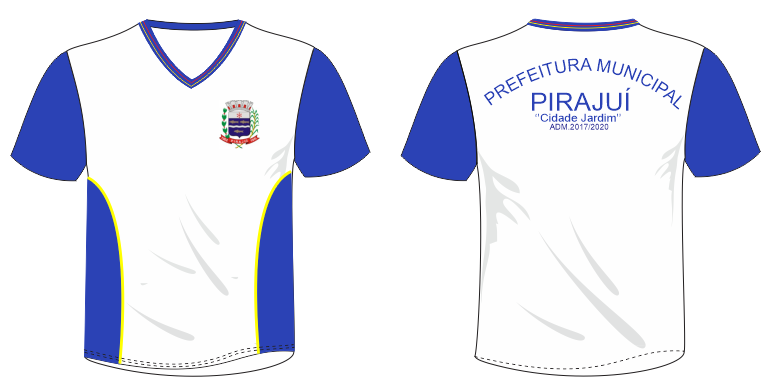 Confeccionado em meia malha PA (50% Poliéster e 50% Algodão) com sua gramatura de 165 g/m², fio 30.1, na cor Branca Pantone 11-4800 TPX. Suas mangas e detalhes laterais deverão ser confeccionados em tecido 67% Poliéster e 33% Viscose, com gramatura de 160g/m², fio 30.1, na cor Azul Royal Pantone 19-4053TPX. Entre o corpo principal e o detalhe lateral na parte frontal da camiseta, deverá conter um friso medindo este na peça pronta 3 mm., confeccionado em tecido 67% Poliéster e 33% Viscose, com gramatura de 160g/m², fio 30.1, na cor Amarelo Pantone 12-0643 TPX. A camiseta escolar manga curta deverá possuir uma gola v em ribana.A camiseta escolar manga curta deverá possuir uma gola retilínea, em formato tipo “V”, composta de material 100% Acrílico. Essa gola deverá ser nas cores: Azul Royal (Pantone 19-4056TXP), com duas listras nas cores: Amarela (Pantone 12-0643 TPX) e outra na cor Vermelha (Pantone 18-1660 TPX- Gola dupla: em retilínea, 100% acrílico medindo 2,8 cm de largura sendo:- 0,7 cm. azul (Pantone 19-4053TPX);- 0,2 cm. amarelo (PANTONE 12-0643TPX);- 0,4 cm. azul (Pantone 19-4053TPX);- 0,2 cm. vermelha (Pantone 18-1660TPX);- 1,3 cm. azul (Pantone 19-4025 TPX);- 2,8 cm. com fio tinto 100% acrílico na cor Azul Royal, na sua parte interna.FIGURA 2Etiqueta do Brasão do Município de Pirajuí, e bordada em seu contorno na cor branca para que ocorra a fixação da etiqueta e não comprometa sua qualidade, sendo 7 cm de altura x 6,5 cm largura.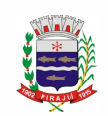 FIGURA 3Nas costas da camiseta deverá conter um silkscreen com o escrito Em arco “PREFEITURA MUNICIPAL” em fonte de letra ARIAL, e em linha reta a escrita PIRAJUÍ CIDADE JARDIM, ADM.2017/2020, em fonte de letra ARIAL na cor Azul Royal 19-4056TPX, conforme anexo abaixo.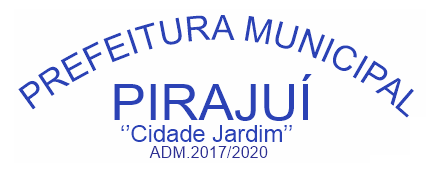 TABELA DE MEDIDAS1.1.2 – CAMISETA REGATA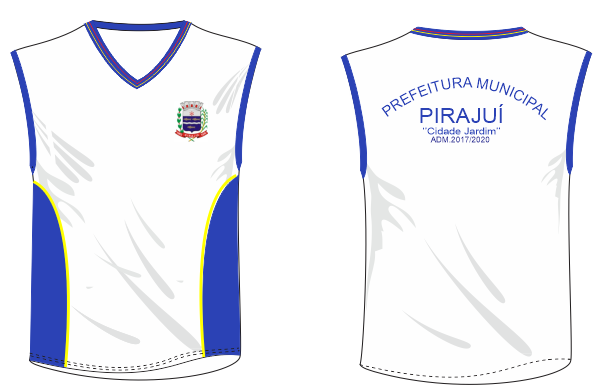 Confeccionado em meia malha PA (50% Poliéster e 50% Algodão) com sua gramatura de 165 g/m², fio 30.1, na cor Branca Pantone 11-4800 TPX. Entre o corpo principal e o detalhe lateral na parte frontal da camiseta, na cor Azul Royal Pantone 19-4056TPX, deverá conter um friso medindo este na peça pronta 3 mm., confeccionado em tecido 67% Poliéster e 33% Viscose, com gramatura de 160g/m², fio 30.1, na cor Amarelo Pantone 12-0643 TPX. A camiseta regata deverá possuir uma gola v e cavas em ribana.A camiseta regata deverá possuir uma gola retilínea, em formato tipo “V”, e cavas composta de material 100% Acrílico. Essa gola deverá ser nas cores: Azul Royal (Pantone 19-4056TXP), com duas listras nas cores: Amarela (Pantone 12-0643 TPX) e outra na cor Vermelha (Pantone 18-1660 TPX).- Gola e cavas dupla: em retilínea, 100% acrílico medindo 2,8 cm de largura sendo:- 0,7 cm. azul (Pantone 19-4053TPX);- 0,2 cm. amarelo (PANTONE 12-0643TPX);- 0,4 cm. azul (Pantone 19-4053TPX);- 0,2 cm. vermelha (Pantone 18-1660TPX);- 1,3 cm. azul (Pantone 19-4025 TPX);- 2,8 cm. com fio tinto 100% acrílico na cor Azul Royal, na sua parte internaFIGURA 2Etiqueta do Brasão do Município de Pirajuí, e bordada em seu contorno na cor branca para que ocorra a fixação da etiqueta e não comprometa sua qualidade, sendo 7 cm de altura x 6,5 cm largura.FIGURA 3Nas costas da camiseta deverá conter um silkscreen com o escrito em arco “PREFEITURA MUNICIPAL” em fonte de letra ARIAL, e em linha reta a escrita PIRAJUÍ CIDADE JARDIM, ADM.2017/2020, em fonte de letra ARIAL na cor Azul Royal 19-4056TPX, conforme anexo abaixo.TABELA DE MEDIDAS1.1.3 – BERMUDA MASCULINA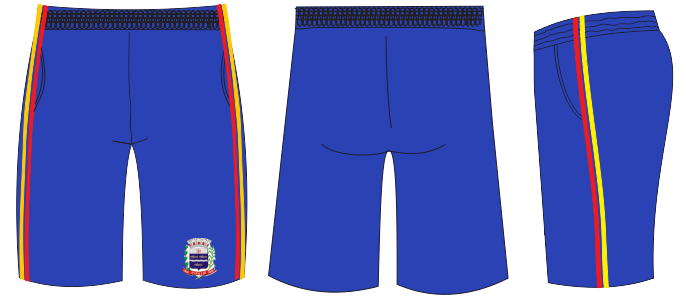 Confeccionada em helanca 85% Poliéster, 9,5% Elastano e 5,5% Poliamida com gramatura mínima de 260g/m², na cor Azul Royal Pantone 19-4056TPX, com bolsos laterais no mesmo tecido, rebatido em máquina reta 1 agulha. Na perna esquerda deverá ter uma etiqueta termocolante do Brasão do Município de Pirajuí.Nas laterais deverá ser aplicado duas faixas, com largura de 1,0 cm. cada uma, sendo as uma na cor Azul Amarela Pantone 12-0643 TPX e outra na cor Vermelha Pantone 18-1660 TPX, confeccionadas em tecido helanca light, composta de 100% Poliéster com gramatura de 115g/m², com 1,0 cm. de largura cada, distancias de 0,5 cm. entre si. Na cintura deverá ser costurado elástico de 4,0 cm. de largura pregado em máquina overloque e rebatido em máquina catraca quatro agulhas ponto corrente para todos os tamanhos. FIGURA 1Etiqueta do Brasão do Município de Pirajuí, e bordada em seu contorno na cor branca para que ocorra a fixação da etiqueta e não comprometa sua qualidade, sendo 7 cm de altura x 6,5 cm largura.TABELA DE MEDIDAS1.1.4 – BERMUDA FEMININA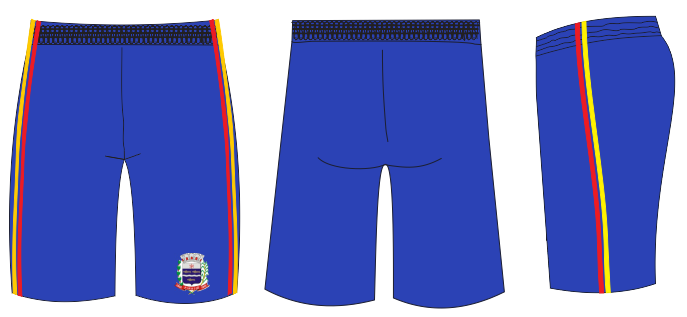 Confeccionada em Helanca 100% Poliamida com gramatura mínima de 240g/m², na cor Azul Royal Pantone 19-4056TPX, rebatido em máquina reta 1 agulha. Na perna esquerda deverá ter uma etiqueta termocolante do Brasão do Município de Pirajuí.Nas laterais deverá ser aplicado duas faixas, com largura de 1,0 cm. cada uma, sendo uma na cor Azul Amarela Pantone 12-0643 TPX e outra na cor Vermelha Pantone 18-1660 TPX, confeccionadas em tecido helanca light, composta de 100% Poliéster com gramatura de 115g/m², com 1,0 cm. de largura cada, distancias de 0,5 cm. entre si. Na cintura deverá ser costurado elástico de 4,0 cm. de largura pregado em máquina overloque e rebatido em máquina catraca quatro agulhas ponto corrente para todos os tamanhos. FIGURA 1Etiqueta do Brasão do Município de Pirajuí, e bordada em seu contorno na cor branca para que ocorra a fixação da etiqueta e não comprometa sua qualidade, sendo 7 cm de altura x 6,5 cm largura.TABELA DE MEDIDASAMOSTRAS TECIDOLAUDOS DOS ITENS (CAMISETA MANGA CURTA E REGATA)LAUDO (BERMUDA MASCULINA)LAUDO (BERMUDA FEMININA)Deverá ser entregue no prazo de 10 (dez) dias, o licitante vencedor as amostras sem a necessidade de personalização, e se a administração achar por necessário poderá solicitar os Laudos de Ensaios realizados por Laboratórios acreditados pelo INMETRO, que comprovem o cumprimento das especificações no que diz respeito ao Termo de Referência.1.2 –  DO ACONDICIONAMENTO: 1.2.1 – Os produtos, objeto deste termo, deverão ser entregues em embalagem original do fabricante, lacrada, devidamente identificada com a descrição e a quantidade do material contido e em perfeito estado de conservação, sem sinais de violação, umidade ou aderência ao produto, bem como sem nenhum dano (vazamentos, amassados, rasgos, sujeira, dentre outras); 1.2.2 – As embalagens primárias deverão estar protegidas em embalagens secundárias reforçadas, resistentes e apropriadas, devidamente identificadas; 1.2.3 – Os produtos deverão ser entregues acondicionados em embalagens adequadas, com o menor volume possível, que utilizem preferencialmente materiais recicláveis, de forma a garantir-lhes a máxima proteção durante o transporte e o armazenamento.2 – DAS CONDIÇÕES DE ENTREGA: 2.1 – O objeto deverá ser entregue de forma integral em até 30 (trinta) dias corridos, contados do recebimento da Autorização de Compras ou de Fornecimento pela CONTRATADA;2.1.1 – Eventuais pedidos de prorrogação deverão ser protocolados junto ao Município de Pirajuí, antes do vencimento do prazo de entrega, devidamente justificados pela CONTRATADA, para serem submetidos à apreciação superior;2.1.2 – Cada grupo considera-se uma unidade, portanto, não haverá recebimento parcial, ou seja, a entrega será tida por recebida quando todos os itens que compõem o grupo tiverem sido entregues. 2.2 – Caberá à CONTRATADA: 2.2.1 – Arcar com as despesas de carga e descarga e de frete referentes à entrega dos produtos, inclusive as decorrentes da devolução e reposição das mercadorias recusadas por não atenderem ao Edital; 2.2.2 – Responder por quaisquer danos causados aos empregados ou a terceiros, oriundos de sua culpa ou dolo durante o fornecimento do objeto deste Termo, os quais não serão excluídos ou reduzidos em decorrência do acompanhamento exercido por este Município de Pirajuí; 2.2.3 – Atender a toda a legislação vigente (no âmbito federal, estadual e municipal), durante o fornecimento do objeto deste instrumento; 2.2.4 – Agendar previamente as entregas junto à Diretoria de Divisão de Educação e Recreação. No caso de entregas feitas por transportadoras, as mesmas deverão ser orientadas pela CONTRATADA sobre essa obrigação, sob pena de recusa do recebimento; 2.2.5 – Disponibilizar pessoal suficiente e adequado para a descarga, para a movimentação e para a efetiva entrega dos produtos a este Município de Pirajuí; 2.2.6 – Entregar os produtos nos exatos termos constantes no edital e na proposta ofertada, principalmente no tocante à unidade de fornecimento e à marca indicada durante o certame licitatório, sob pena de recusa de recebimento; 2.2.6.1 – Eventuais requerimentos de substituição de marca deverão ser protocolados pela CONTRATADA, antes do vencimento do prazo de entrega, para serem submetidos à análise da equipe técnica do Município de Pirajuí e, posteriormente, à decisão da autoridade competente; 2.2.6.2 – Os requerimentos em questão devem ser acompanhados de justificativa, da indicação de nova marca, com características equivalentes ou superiores àquela proposta durante o certame licitatório e dos documentos comprobatórios, tais como catálogos, fichas técnicas, amostras etc;2.2.7 – Arcar com as despesas decorrentes de ensaios, testes, laudos e demais provas exigidas por normas técnicas oficiais para a boa execução do objeto, quando necessário, nos termos do artigo 75 da Lei Federal nº 8.666/1993, com suas posteriores alterações; 2.3 – O objeto deverá ser entregue observando-se as seguintes condições: 2.3.1 – As entregas deverão ser agendadas previamente junto à Diretoria de Divisão de Educação e Recreação, sob pena de recusa de recebimento; 2.3.2 – Local de entrega: Rua Riachuelo n° 468 – Bairro Centro – Pirajuí – SP; 2.3.3 – Horário de recebimento: das 08h00 às 11h00 e das 13h00 às 17h00;3 – DO RECEBIMENTO DO OBJETO: 3.1 – O objeto entregue pela CONTRATADA será recebido por este Município de Pirajuí: 3.1.1 – Provisoriamente: mediante recibo, após a conferência visual e quantitativa do objeto, conforme consta neste Termo de Referência; 3.1.2 – Definitivamente: mediante Atestado de Recebimento, após a análise qualitativa dos produtos entregues. 3.2 – Constatadas irregularidades no objeto entregue, este Município de Pirajuí, sem prejuízo das penalidades cabíveis, poderá: 3.2.1 – Rejeitá-lo no todo ou em parte se não corresponder às especificações deste Termo de Referência, determinando sua substituição; 3.2.2 – Determinar sua complementação se houver diferença de quantidades. 3.3 – As irregularidades deverão ser sanadas no prazo máximo de 05 (cinco) dias úteis, contados do recebimento pela CONTRATADA da notificação correspondente, mantido o preço inicialmente ofertado.3.4 – O recebimento não exime a CONTRATADA de sua responsabilidade, na forma da Lei, pela qualidade, correção e segurança dos produtos entregues.4 – PLANILHA DOS PRODUTOS E CUSTOS ESTIMADOS:5 – DISCRIMINAÇÃO, QUANTIDADE, UNIDADE DE FORNECIMENTO, PREÇOS ESTIMADOS E REDUÇÕES MÍNIMAS ANEXO II – MINUTA DE CONTRATOCONTRATO NºCONTRATO QUE ENTRE SI CELEBRAM O MUNICÍPIO DE PIRAJUÍ E A EMPRESA _______________________ (EM RECUPERAÇÃO JUDICIAL/EXTRAJUDICIAL, QUANDO FOR O CASO) PARA AQUISIÇÃO DE UNIFORMES ESCOLARES, PARA A DIRETORIA DE DIVISÃO DE EDUCAÇÃO, LOCALIZADA NA RUA RIACHUELO N° 468 – BAIRRO CENTRO – PIRAJUÍ – SP, CONFORME ESPECIFICAÇÕES CONSTANTES DO TERMO DE REFERÊNCIA, QUE INTEGRA ESTE EDITAL COMO ANEXO I.PREGÃO (PRESENCIAL) N° 003/2020PROCESSO N° 009/2020O MUNICÍPIO DE PIRAJUÍ, inscrito no CNPJ nº 44.555.027/0001-16, com sede administrativa na Praça Doutor Pedro da Rocha Braga nº 116 – Bairro Centro – CEP 16.600-000 – Pirajuí – SP, neste ato representado pelo Prefeito Municipal, SENHOR CESAR HENRIQUE DA CUNHA FIALA, portador da cédula de identidade RG nº 34.384.708-5, emitido pela Secretaria de Segurança Pública do Estado de São Paulo e, devidamente Inscrito no Cadastro das Pessoas Físicas do Ministério da Fazenda sob o nº 382.854.078-37, doravante designado CONTRATANTE, e a empresa ____________________ (em recuperação judicial/extrajudicial, quando for o caso), inscrita no CNPJ sob nº________________, com sede na _______________________, nº ________, _______ - ___, representada na forma de seu contrato social pelo Sr(a.) _________________, RG nº __________ e CPF n° _________, na qualidade de vencedora do Pregão Presencial nº 003/2020, doravante denominada CONTRATADA, nos termos da Lei Federal nº 8.666, de 21 de junho de 1993, e alterações, Lei Federal nº 10.520, de 17 de julho de 2002, firmam o presente contrato, nos autos do Processo nº 009/2020, com as seguintes cláusulas:CLÁUSULA PRIMEIRAOBJETO1.1 – Aquisição de Uniformes Escolares, para a Diretoria de Divisão de Educação, localizada na Rua Riachuelo n° 468 – Bairro Centro – Pirajuí – SP, conforme especificações constantes do Termo de Referência, que integra este Edital como Anexo I.1.2 – Consideram-se partes integrantes deste instrumento, como se nele estivessem transcritos, os seguintes documentos: a) Edital do Pregão Presencial nº 003/2020 e seus anexos; b) Proposta de ____de _____ de 2020, apresentada pela CONTRATADA; c) Ata da sessão do Pregão Presencial nº 003/2020.1.3 – O valor inicial atualizado deste contrato poderá sofrer, nas mesmas condições, acréscimos ou supressões nos termos do artigo 65, § 1° da Lei Federal nº 8.666/93.CLÁUSULA SEGUNDADOS PRAZOS DE VIGÊNCIA, DE ENTREGA, DO ACEITE TÉCNICO E DO RECEBIMENTO DEFINITIVO2.1 – A vigência deste contrato inicia-se com a publicação de seu extrato no Diário Oficial do Município de Pirajuí, encerrando-se na data de emissão do Recibo Definitivo. 2.2 – O prazo para entrega do objeto será de até 30 (trinta) dias corridos, contados da data de emissão da Autorização de Compras ou de Fornecimento, sendo que eventuais pedidos de prorrogação serão protocolados, antes do vencimento do prazo de entrega, devidamente justificados pela CONTRATADA, para serem submetidos à apreciação superior. 2.2.1 – A Autorização de Compras ou de Fornecimento será expedida pela Diretora de Divisão de Educação e Recreação designada pelo CONTRATANTE em até 10 (dez) dias após a publicação do extrato deste contrato no Diário Oficial do Município de Pirajuí. 2.3 – O Aceite Técnico será expedido pela Diretora de Divisão de Educação e Recreação em até 05 (cinco) dias úteis contados da data de entrega do objeto, e o Recibo Definitivo será emitido em 30 (trinta) dias corridos do Aceite Técnico, caso não haja qualquer irregularidade, conforme descrito na Cláusula Terceira deste contrato.CLÁUSULA TERCEIRACONDIÇÕES DE FORNECIMENTO, DE RECEBIMENTOE SANEAMENTO DE IRREGULARIDADES3.1 – A CONTRATADA obriga-se a fornecer o objeto a ela adjudicado, conforme especificações e condições estabelecidas neste Edital, em seus anexos e na proposta apresentada, prevalecendo, no caso de divergência, as especificações e condições estabelecidas no Edital. 3.1.1 – Correrão por conta da CONTRATADA as despesas para efetivo atendimento ao objeto licitado, tais como embalagens, seguro, transporte, tributos, encargos trabalhistas e previdenciários, e a entrega deverá ocorrer sem prejuízo dos serviços normais do CONTRATANTE;3.1.2 – Os produtos, objeto deste termo, deverão ser entregues em embalagem original do fabricante, lacrada, devidamente identificada com a descrição e a quantidade do material contido e em perfeito estado de conservação, sem sinais de violação, umidade ou aderência ao produto, bem como sem nenhum dano (vazamentos, amassados, rasgos, sujeira, dentre outras); 3.1.3 – – As embalagens primárias deverão estar protegidas em embalagens secundárias reforçadas, resistentes e apropriadas, devidamente identificadas; 3.1.4 – Os produtos deverão ser entregues acondicionados em embalagens adequadas, com o menor volume possível, que utilizem preferencialmente materiais recicláveis, de forma a garantir-lhes a máxima proteção durante o transporte e o armazenamento.3.2 – A entrega deverá ocorrer em até 30 (trinta) dias corridos, contados da data do recebimento da Autorização de Compras ou de Fornecimento, conforme o caso, pela CONTRATADA. 3.2.1 – Eventuais pedidos de prorrogação deverão ser protocolados, antes do vencimento do prazo de entrega, devidamente justificados pela CONTRATADA, para serem submetidos à apreciação superior.3.3 – O objeto deverá ser entregue observando-se as seguintes condições: 3.3.1 – As entregas deverão ser agendadas previamente junto à Diretoria de Divisão de Educação e Recreação, sob pena de recusa de recebimento; 3.3.2 – Local de entrega: Rua Riachuelo n° 468 – Bairro Centro – Pirajuí – SP; 3.3.3 – Horário de recebimento: das 08h00 às 11h00 e das 13h00 às 17h00.3.4 – Por ocasião da entrega, os produtos terão suas características confrontadas com as especificações contidas no edital e na proposta ofertada durante o certame licitatório, principalmente no tocante à unidade de fornecimento e à marca indicada, sob pena de recusa de recebimento.3.5 – Constatadas irregularidades no objeto, o CONTRATANTE, sem prejuízo das penalidades cabíveis, poderá: a). Rejeitá-lo no todo ou em parte se não corresponder às especificações do Termo de Referência anexo ao Edital, determinando sua substituição/correção; b). Determinar sua complementação se houver diferença de quantidades ou de partes. 3.6 – As irregularidades deverão ser sanadas de acordo com a indicação do CONTRATANTE, no prazo máximo de 05 (cinco) dias úteis, contados do recebimento pela CONTRATADA da notificação por escrito, mantido o preço inicialmente contratado. 3.7 – O recebimento não exime a CONTRATADA de sua responsabilidade, na forma da lei, pela qualidade, correção e segurança dos produtos entregues. CLÁUSULA QUARTAVALOR, RECURSOS E PAGAMENTO4.1 – O valor total do presente contrato é de R$__________ (__________________), o qual correrá por conta das Funcionais Programáticas: FICHA 130;FICHA 146.4.2 – O pagamento será efetuado pela Tesouraria do CONTRATANTE, no prazo de 30 (trinta) dias corridos, contados da emissão do Termo de Recebimento Definitivo, mediante depósito (s) em conta corrente em nome da CONTRATADA no Banco do Brasil S.A., desde que a correspondente nota fiscal/fatura tenha sido emitida sem incorreções. 4.3 – Não será iniciada a contagem de prazo para pagamento, caso os documentos fiscais apresentados ou outros necessários à contratação contenham incorreções ou irregularidades, sendo de 02 (dois) dias, a contar da comunicação pela Diretora de Divisão de Educação e Recreação, o prazo para sua regularização.4.4 – Caso a CONTRATADA não apresente carta de correção no prazo estipulado, o prazo para pagamento será recontado a partir da data da sua apresentação. 4.5 – Conforme legislação vigente, ficam obrigados a emitir Nota Fiscal Eletrônica – NF-e, os contribuintes que, independentemente da atividade econômica exercida, realizem operações destinadas à Administração Pública direta ou indireta. 4.6 – A contagem do prazo para pagamento considerará dias corridos e terá início e encerramento em dias de expediente no CONTRATANTE. 4.7 – Caso o término da contagem aconteça em dias sem expediente bancário, o pagamento ocorrerá no primeiro dia útil imediatamente subsequente. 4.8 – No caso de a CONTRATADA estar em situação de recuperação judicial, deverá apresentar declaração, relatório ou documento equivalente de seu administrador judicial, ou se o administrador judicial for pessoa jurídica, do profissional responsável pela condução do processo, de que está cumprindo o plano de recuperação judicial. 4.9 – No caso de a CONTRATADA estar em situação de recuperação extrajudicial, junto com os demais comprovantes, deverá apresentar comprovação documental de que está cumprindo as obrigações do plano de recuperação extrajudicial. 4.10 – A não apresentação das comprovações de que tratam as cláusulas 4.8 e 4.9 assegura ao CONTRATANTE o direito de sustar o pagamento respectivo e/ou pagamentos seguintes.CLÁUSULA QUINTAOBRIGAÇÕES DA CONTRATADAAlém das disposições constantes no Termo de Referência – Anexo I do Edital, a CONTRATADA obriga-se a: 5.1 – Manter, durante todo o prazo de vigência deste contrato, em compatibilidade com as obrigações por ela assumidas, todas as condições de qualificação e habilitação exigidas no respectivo procedimento licitatório, apresentando documentação revalidada se algum documento perder a validade.5.2 – Cumprir os termos do presente contrato e do Edital e seus anexos, na estrita observância da legislação pertinente em vigor. 5.3 – Responder pelos encargos trabalhistas, previdenciários, fiscais, comerciais, de transportes e taxas de administração, bem como despesas e obrigações financeiras de qualquer natureza, resultantes da execução deste contrato, sendo que sua inadimplência, com relação a tais encargos, não transfere ao CONTRATANTE o ônus pelo seu pagamento, não podendo onerar o presente contrato.5.4 – Arcar com as despesas de carga e descarga e de frete referentes à entrega do objeto, inclusive as decorrentes da devolução e reposição das mercadorias recusadas por não atenderem ao Edital.5.5 – Responder por quaisquer danos, perdas ou prejuízos causados diretamente ao CONTRATANTE ou a terceiros, decorrentes de sua culpa ou dolo na execução deste contrato, correndo às suas expensas os ressarcimentos e indenizações devidos. 5.6 – Responder e responsabilizar-se pela prevenção de acidentes e pela segurança de suas atividades e de seus funcionários quando da realização dos serviços, fazendo com que eles observem e cumpram rigorosamente os regulamentos e determinações de segurança, bem como, tomando ou fazendo com que sejam tomadas as medidas corretivas necessárias.5.7 – A CONTRATADA em situação de recuperação judicial/extrajudicial deverá comprovar o cumprimento das obrigações do plano de recuperação judicial/extrajudicial sempre que solicitada pelo CONTRATANTE e, ainda, na hipótese de substituição ou impedimento do administrador judicial, comunicar imediatamente, por escrito, ao CONTRATANTE.CLÁUSULA SEXTAOBRIGAÇÕES DO CONTRATANTE6.1 – Cumprir o prazo fixado para realização do pagamento. 6.2 – Permitir acesso dos funcionários da CONTRATADA ao local determinado para a entrega do objeto. 6.3 – Comunicar à CONTRATADA qualquer irregularidade no fornecimento do veículo.CLÁUSULA SÉTIMADA FISCALIZAÇÃO7.1 – Fica nomeada como gestora do contrato, Senhora Flávia dos Santos Carvalho Barbieri, Diretora de Divisão de Educação e Recreação e CPF nº. 350.072.468-08.7.1.1 – No desempenho de suas atividades é assegurado a gestora do contrato o direito de verificar a perfeita execução do presente contrato em todos os termos e condições.CLÁUSULA OITAVARESCISÃO E SANÇÕES8.1 – O não cumprimento das obrigações assumidas no presente contrato ou a ocorrência das hipóteses previstas nos artigos 77 e 78 da Lei Federal nº 8.666, de 21 de junho de 1993, atualizada pela Lei Federal nº 8.883, de 8 de junho de 1994, autorizam, desde já, o CONTRATANTE a rescindir unilateralmente este contrato, independentemente de interpelação judicial, sendo aplicável, ainda, o disposto nos artigos 79 e 80 do mesmo diploma legal. 8.2 – Aplicam-se a este contrato as sanções estipuladas nas Leis Federais nº 8.666/93 e nº 10.520/02, que a CONTRATADA declara conhecer integralmente. 8.3 – No caso de rescisão administrativa unilateral, a CONTRATADA reconhecerá os direitos do CONTRATANTE de aplicar as sanções previstas no Edital, neste ajuste e na legislação que rege a licitação. 8.4 – A aplicação de quaisquer sanções referidas neste dispositivo, não afasta a responsabilização civil da CONTRATADA pela inexecução total ou parcial do objeto ou pela inadimplência. 8.5 – A aplicação das penalidades não impede o CONTRATANTE de exigir o ressarcimento dos prejuízos efetivados decorrentes de quaisquer faltas cometidas pela CONTRATADA. 8.6 – No caso de a CONTRATADA encontrar-se em situação de recuperação judicial, a convalidação em falência ensejará a imediata rescisão deste contrato, sem prejuízo da aplicação das demais cominações legais. 8.7 – No caso de a CONTRATADA encontrar-se em situação de recuperação extrajudicial, o descumprimento do plano de recuperação ensejará a imediata rescisão deste contrato, sem prejuízo da aplicação das demais cominações legais.CLÁUSULA NONAFORO9.1 – O Foro competente para toda e qualquer ação oriunda do presente contrato é o da Comarca de Pirajuí, Estado de São Paulo.9.2 – E, por estarem justas e contratadas, assinam o presente contrato em três vias de igual forma e teor, para todos os fins de direito.Pirajuí, em ______ de ________________ de 2020.CONTRATANTECONTRATADATESTEMUNHAS:NOME _________________________	NOME ________________________RG Nº 						RG NºCPF Nº 						CPF NºANEXO IIIDECLARAÇÃO DE HABILITAÇÃOEu _______________ (nome completo), RG nº ____________, representante legal da __________________________________ (denominação da pessoa jurídica), CNPJ nº _____________, DECLARO, sob as penas da lei, que a empresa cumpre plenamente as exigências e os requisitos de habilitação previstos no instrumento convocatório do Pregão Presencial nº 003/2020, realizado pelo Município de Pirajuí, inexistindo qualquer fato impeditivo de sua participação neste certame.Pirajuí, em ____ de ________________ de 2020._________________________________Assinatura do representante legalNome do representante legal: _________________________________RG do representante legal: __________________________CPF do representante legal: _________________________ANEXO IVDECLARAÇÃO DE MICROEMPRESAOU EMPRESA DE PEQUENO PORTEDECLARO, sob as penas da lei, sem prejuízo das sanções e multas previstas no ato convocatório, que a empresa _____________________________________ (denominação da pessoa jurídica), CNPJ nº ________________________ é microempresa ou empresa de pequeno porte, nos termos do enquadramento previsto nos incisos I e II e §§ 1º e 2º, bem como não possui qualquer dos impedimentos previstos nos §§ 4º e seguintes todos do artigo 3º da Lei Complementar nº 123, de 14 de dezembro de 2006, cujos termos declaro conhecer na íntegra, estando apta, portanto, a exercer o direito de preferência como critério de desempate e comprovar a regularidade fiscal nos termos previstos nos artigos 42 a 45 da referida Lei Complementar, no procedimento licitatório do Pregão Presencial nº 003/2020, realizado pelo Município de Pirajuí.Pirajuí, em ____ de ________________ de 2020._________________________________Assinatura do representante legalNome do representante legal: _________________________________RG do representante legal: __________________________CPF do representante legal: _________________________ANEXO VMODELO ARQUIVO DECLARAÇÕES (FASE HABILITAÇÃO)Eu ___________________ (nome completo), representante legal da empresa _____________________ (denominação da pessoa jurídica), participante do Pregão Presencial nº 003/2020, realizado pelo Município de Pirajuí, DECLARO, sob as penas da lei: a) Nos termos do inciso V do artigo 27 da Lei Federal nº 8.666, de 21 de junho de 1993 e alterações, que a empresa encontra-se em situação regular perante o Ministério do Trabalho, no que se refere à observância do disposto no inciso XXXIII do artigo 7º da Constituição Federal; b) Que a empresa atende às normas relativas à saúde e segurança no Trabalho, para os fins estabelecidos pelo parágrafo único do artigo 117 da Constituição do Estado de São Paulo; c) Estar ciente da obrigação de manter o endereço da empresa atualizado junto ao Município de Pirajuí, e de que as notificações e comunicações formais decorrentes da execução do contrato serão efetuadas no endereço que constar em seu preâmbulo. Caso a empresa não seja encontrada, será notificada pelo Diário Oficial do Estado de São Paulo, conforme Termo de Ciência e de Notificação;d) Para o caso de empresas em recuperação judicial: estar ciente de que no momento da assinatura do contrato deverei apresentar cópia do ato de nomeação do administrador judicial ou se o administrador for pessoa jurídica, o nome do profissional responsável pela condução do processo e, ainda, declaração, relatório ou documento equivalente do juízo ou do administrador, de que o plano de recuperação judicial está sendo cumprido; e) Para o caso de empresas em recuperação extrajudicial: estar ciente de que no momento da assinatura do contrato deverei apresentar comprovação documental de que as obrigações do plano de recuperação extrajudicial estão sendo cumpridas;f) Para microempresas ou empresas de pequeno porte: que a empresa não possui qualquer dos impedimentos previstos nos §§ 4º e seguintes todos do artigo 3º da Lei Complementar nº 123, de 14 de dezembro de 2006, e alterações, cujos termos conheço na íntegra.Pirajuí, em ____ de ________________ de 2020._________________________________Assinatura do representante legalNome do representante legal: _________________________________RG do representante legal: __________________________CPF do representante legal: _________________________ANEXO VIDECLARAÇÃO DE ELABORAÇÃO INDEPENDENTE DE PROPOSTA E ATUAÇÃO CONFORME AO MARCO LEGAL ANTICORRUPÇÃOEu ___________________ (nome completo), representante legal da empresa _____________________ (denominação da pessoa jurídica), participante do Pregão Presencial nº 003/2020, realizado pelo Município de Pirajuí, DECLARO, sob as penas da lei, especialmente do artigo 299 do Código Penal Brasileiro, que:a) a proposta apresentada foi elaborada de maneira independente e o seu conteúdo não foi, no todo ou em parte, direta ou indiretamente, informado ou discutido com qualquer outro licitante ou interessado, em potencial ou de fato, no presente procedimento licitatório;b) a intenção de apresentar a proposta não foi informada ou discutida com qualquer outro licitante ou interessado, em potencial ou de fato, no presente procedimento licitatório;c) o licitante não tentou, por qualquer meio ou por qualquer pessoa, influir na decisão de qualquer outro licitante ou interessado, em potencial ou de fato, no presente procedimento licitatório;d) o conteúdo da proposta apresentada não será, no todo ou em parte, direta ou indiretamente, comunicado ou discutido com qualquer outro licitante ou interessado, em potencial ou de fato, no presente procedimento licitatório antes da adjudicação do objeto;e) o conteúdo da proposta apresentada não foi, no todo ou em parte, informado, discutido ou recebido de qualquer integrante relacionado, direta ou indiretamente, ao órgão licitante antes da abertura oficial das propostas; ef) o representante legal do licitante está plenamente ciente do teor e da extensão desta declaração e que detém plenos poderes e informações para firmá-la.DECLARO, ainda, que a pessoa jurídica que represento conduz seus negócios de forma a coibir fraudes, corrupção e a prática de quaisquer outros atos lesivos à Administração Pública, nacional ou estrangeira, em atendimento à Lei Federal nº 12.846/2013 e ao Decreto Estadual nº 60.106/2014, tais como:I – prometer, oferecer ou dar, direta ou indiretamente, vantagem indevida a agente público, ou a terceira pessoa a ele relacionada;II – comprovadamente, financiar, custear, patrocinar ou de qualquer modo subvencionar a prática dos atos ilícitos previstos em Lei;III – comprovadamente, utilizar-se de interposta pessoa física ou jurídica para ocultar ou dissimular seus reais interesses ou a identidade dos beneficiários dos atos praticados;IV – no tocante a licitações e contratos:a) frustrar ou fraudar, mediante ajuste, combinação ou qualquer outro expediente, o caráter competitivo de procedimento licitatório público;b) impedir, perturbar ou fraudar a realização de qualquer ato de procedimento licitatório público;c) afastar ou procurar afastar licitante, por meio de fraude ou oferecimento de vantagem de qualquer tipo;d) fraudar licitação pública ou contrato dela decorrente;e) criar, de modo fraudulento ou irregular, pessoa jurídica para participar de licitação pública ou celebrar contrato administrativo;f) obter vantagem ou benefício indevido, de modo fraudulento, de modificações ou prorrogações de contratos celebrados com a administração pública, sem autorização em lei, no ato convocatório da licitação pública ou nos respectivos instrumentos contratuais; oug) manipular ou fraudar o equilíbrio econômico-financeiro dos contratos celebrados com a administração pública;V – dificultar atividade de investigação ou fiscalização de órgãos, entidades ou agentes públicos, ou intervir em sua atuação, inclusive no âmbito das agências reguladoras e dos órgãos de fiscalização do sistema financeiro nacional.Pirajuí, em ____ de ________________ de 2020._________________________________Assinatura do representante legalNome do representante legal: _________________________________RG do representante legal: __________________________CPF do representante legal: _________________________DENOMINAÇÃO:ENVELOPE Nº 01 – PROPOSTAPREGÃO PRESENCIAL Nº 003/2020PROCESSO Nº 009/2020DENOMINAÇÃO:ENVELOPE Nº 02 – HABILITAÇÃOPREGÃO PRESENCIAL Nº 003/2020PROCESSO Nº 009/2020MEDIDAS EM CENTÍMETROSTAMANHOSTAMANHOSTAMANHOSTAMANHOSTAMANHOSTAMANHOSTAMANHOSTAMANHOSTAMANHOSTAMANHOSTAMANHOSTAMANHOSTAMANHOSTAMANHOS246810121416PMGGGCOMPRIMENTO DO CORPO414446495458606570727475LARGURA DO CORPO313536,53839,5424445,54953,25660COMPRIMENTO DA MANGA293236,5414446535658596163ABERTURA DA CAVA15,516,517,518,519,521,522,52324252626,5ABERTURA DA MANGA101111,51212,51313,5141515,51617,5Tolerância nas medidas de 1 cm   para mais   ou 1 cm para menos ou conforme norma ABNT NBR 12.071/02Tolerância nas medidas de 1 cm   para mais   ou 1 cm para menos ou conforme norma ABNT NBR 12.071/02Tolerância nas medidas de 1 cm   para mais   ou 1 cm para menos ou conforme norma ABNT NBR 12.071/02Tolerância nas medidas de 1 cm   para mais   ou 1 cm para menos ou conforme norma ABNT NBR 12.071/02Tolerância nas medidas de 1 cm   para mais   ou 1 cm para menos ou conforme norma ABNT NBR 12.071/02Tolerância nas medidas de 1 cm   para mais   ou 1 cm para menos ou conforme norma ABNT NBR 12.071/02Tolerância nas medidas de 1 cm   para mais   ou 1 cm para menos ou conforme norma ABNT NBR 12.071/02Tolerância nas medidas de 1 cm   para mais   ou 1 cm para menos ou conforme norma ABNT NBR 12.071/02Tolerância nas medidas de 1 cm   para mais   ou 1 cm para menos ou conforme norma ABNT NBR 12.071/02Tolerância nas medidas de 1 cm   para mais   ou 1 cm para menos ou conforme norma ABNT NBR 12.071/02Tolerância nas medidas de 1 cm   para mais   ou 1 cm para menos ou conforme norma ABNT NBR 12.071/02Tolerância nas medidas de 1 cm   para mais   ou 1 cm para menos ou conforme norma ABNT NBR 12.071/02Tolerância nas medidas de 1 cm   para mais   ou 1 cm para menos ou conforme norma ABNT NBR 12.071/02Tolerância nas medidas de 1 cm   para mais   ou 1 cm para menos ou conforme norma ABNT NBR 12.071/02MEDIDAS EM CENTÍMETROSTAMANHOSTAMANHOSTAMANHOSTAMANHOSTAMANHOSTAMANHOSTAMANHOSTAMANHOSTAMANHOSTAMANHOSTAMANHOSTAMANHOSTAMANHOSTAMANHOS246810121416PMGGGComprimento do corpo4144464954586065707274757Largura do corpo313536,53839,5424445,54953,25660Abertura da Cava15,516,517,518,519,521,522,522,522,522,522,525Abertura da Manga101111,511,51212131313141515Tolerância nas medidas de 1 cm   para mais   ou 1 cm para menos ou conforme norma ABNT NBR 12.071/02Tolerância nas medidas de 1 cm   para mais   ou 1 cm para menos ou conforme norma ABNT NBR 12.071/02Tolerância nas medidas de 1 cm   para mais   ou 1 cm para menos ou conforme norma ABNT NBR 12.071/02Tolerância nas medidas de 1 cm   para mais   ou 1 cm para menos ou conforme norma ABNT NBR 12.071/02Tolerância nas medidas de 1 cm   para mais   ou 1 cm para menos ou conforme norma ABNT NBR 12.071/02Tolerância nas medidas de 1 cm   para mais   ou 1 cm para menos ou conforme norma ABNT NBR 12.071/02Tolerância nas medidas de 1 cm   para mais   ou 1 cm para menos ou conforme norma ABNT NBR 12.071/02Tolerância nas medidas de 1 cm   para mais   ou 1 cm para menos ou conforme norma ABNT NBR 12.071/02Tolerância nas medidas de 1 cm   para mais   ou 1 cm para menos ou conforme norma ABNT NBR 12.071/02Tolerância nas medidas de 1 cm   para mais   ou 1 cm para menos ou conforme norma ABNT NBR 12.071/02Tolerância nas medidas de 1 cm   para mais   ou 1 cm para menos ou conforme norma ABNT NBR 12.071/02Tolerância nas medidas de 1 cm   para mais   ou 1 cm para menos ou conforme norma ABNT NBR 12.071/02Tolerância nas medidas de 1 cm   para mais   ou 1 cm para menos ou conforme norma ABNT NBR 12.071/02Tolerância nas medidas de 1 cm   para mais   ou 1 cm para menos ou conforme norma ABNT NBR 12.071/02MEDIDAS EM CENTÍMETROSTAMANHOSTAMANHOSTAMANHOSTAMANHOSTAMANHOSTAMANHOSTAMANHOSTAMANHOSTAMANHOSTAMANHOSTAMANHOSTAMANHOSTAMANHOSTAMANHOS246810121416PMGGGGancho frente sem cós182021222324242428283030Gancho costas sem cós202325272728293033343535Cintura com Elástico424446485052545660626670Coxa444446525456586066707072Entre Pernas192022242728293032343435Comprimento Total sem cós383943464850545457596363Tolerância nas medidas de 1 cm   para mais   ou 1 cm para menos ou conforme norma ABNT NBR 12.071/02Tolerância nas medidas de 1 cm   para mais   ou 1 cm para menos ou conforme norma ABNT NBR 12.071/02Tolerância nas medidas de 1 cm   para mais   ou 1 cm para menos ou conforme norma ABNT NBR 12.071/02Tolerância nas medidas de 1 cm   para mais   ou 1 cm para menos ou conforme norma ABNT NBR 12.071/02Tolerância nas medidas de 1 cm   para mais   ou 1 cm para menos ou conforme norma ABNT NBR 12.071/02Tolerância nas medidas de 1 cm   para mais   ou 1 cm para menos ou conforme norma ABNT NBR 12.071/02Tolerância nas medidas de 1 cm   para mais   ou 1 cm para menos ou conforme norma ABNT NBR 12.071/02Tolerância nas medidas de 1 cm   para mais   ou 1 cm para menos ou conforme norma ABNT NBR 12.071/02Tolerância nas medidas de 1 cm   para mais   ou 1 cm para menos ou conforme norma ABNT NBR 12.071/02Tolerância nas medidas de 1 cm   para mais   ou 1 cm para menos ou conforme norma ABNT NBR 12.071/02Tolerância nas medidas de 1 cm   para mais   ou 1 cm para menos ou conforme norma ABNT NBR 12.071/02Tolerância nas medidas de 1 cm   para mais   ou 1 cm para menos ou conforme norma ABNT NBR 12.071/02Tolerância nas medidas de 1 cm   para mais   ou 1 cm para menos ou conforme norma ABNT NBR 12.071/02Tolerância nas medidas de 1 cm   para mais   ou 1 cm para menos ou conforme norma ABNT NBR 12.071/02Tolerância nas medidas de 1 cm   para mais   ou 1 cm para menos ou conforme norma ABNT NBR 12.071/02MEDIDAS EM CENTÍMETROSTAMANHOSTAMANHOSTAMANHOSTAMANHOSTAMANHOSTAMANHOSTAMANHOSTAMANHOSTAMANHOSTAMANHOSTAMANHOSTAMANHOSTAMANHOS246810121416PMGGGGancho frente sem cós182021222324242428283030Gancho costas sem cós202325272728293033343535Cintura com Elástico424446485052545660626670Coxa444446525456586066707072Entre Pernas192022242728293032343435Comprimento Total 383943464850545457596363Tolerância nas medidas de 1 cm   para mais   ou 1 cm para menos ou conforme norma ABNT NBR 12.071/02Tolerância nas medidas de 1 cm   para mais   ou 1 cm para menos ou conforme norma ABNT NBR 12.071/02Tolerância nas medidas de 1 cm   para mais   ou 1 cm para menos ou conforme norma ABNT NBR 12.071/02Tolerância nas medidas de 1 cm   para mais   ou 1 cm para menos ou conforme norma ABNT NBR 12.071/02Tolerância nas medidas de 1 cm   para mais   ou 1 cm para menos ou conforme norma ABNT NBR 12.071/02Tolerância nas medidas de 1 cm   para mais   ou 1 cm para menos ou conforme norma ABNT NBR 12.071/02Tolerância nas medidas de 1 cm   para mais   ou 1 cm para menos ou conforme norma ABNT NBR 12.071/02Tolerância nas medidas de 1 cm   para mais   ou 1 cm para menos ou conforme norma ABNT NBR 12.071/02Tolerância nas medidas de 1 cm   para mais   ou 1 cm para menos ou conforme norma ABNT NBR 12.071/02Tolerância nas medidas de 1 cm   para mais   ou 1 cm para menos ou conforme norma ABNT NBR 12.071/02Tolerância nas medidas de 1 cm   para mais   ou 1 cm para menos ou conforme norma ABNT NBR 12.071/02Tolerância nas medidas de 1 cm   para mais   ou 1 cm para menos ou conforme norma ABNT NBR 12.071/02Tolerância nas medidas de 1 cm   para mais   ou 1 cm para menos ou conforme norma ABNT NBR 12.071/02               ESPECIFICAÇÃOTAMANHOSCAMISETA MANGA CURTA10 E PCAMISETA REGATA10 E PBERMUDA 10 E PBERMUDA FEMININA10 E PENSAIO TECIDONORMARESULTADOTOLERÂNCIASCOMPOSIÇÃO20/13 E 20A/14 DA AATCC50% Algodão e 50% Poliéster+/-3%GRAMATURAABNT/ NBR 10591/08165 g/m²+/-5%ESTRUTURAABNT NBR 13462/95MEIA MALHA+/-5%DENSIDADE CURSOSABNT NBR 12060/9121,26 CURSO/CM54,00 CURSOS/”+/- 2%DENSIDADE COLUNASABNT NBR 12060/9115,35 COLUNAS/CM39,00 COLUNAS/”+/- 2%TITULOABNT NBR 13216/94Ne: 29,32Tex: 20,14CV: 4,22%-ENSAIO TECIDONORMARESULTADOTOLERÂNCIASCOMPOSIÇÃO20/13 20A/14 AATCC85% POLIÉSTER9,5% ELASTANO5,5% POLIAMIDA+/-5%GRAMATURANBR 10591260 g/m²+/-5%ESPESSURANBR 13371/050,74 MM+/-5%TÍTULO FIONBR 13216MALHA NÃO DESMALHANÃO SE APLICADENSIDADE CURSOSNBR 12060/9136,00 CURSOS/CM91,00 CURSOS+/-1/cmDENSIDADE COLUNASNBR 12060/9115,00 COLUNAS/CM38,00 COLUNAS+/-1/cmESTRUTURAABNT NBR 13462/95MALHARIA POR URDUME-ENSAIO TECIDONORMARESULTADOTOLERÂNCIASCOMPOSIÇÃO20/13 20A/14 AATCC100% POLIAMIDA+/-5%GRAMATURANBR 10591240 g/m²+/-5%ESPESSURANBR 133710,80 mm+/-0,05 mmTÍTULO ABNT NBR 13216/94Dtex 165,00Denier 148,5CV 1,65%-DENSIDADE CURSOSABNT NBR 12060/9119,29 CURSOS/CM49,00 CURSOS/”+/- 2%DENSIDADE COLUNASABNT NBR 12060/9114,02 COLUNAS/CM35,60 COLUNAS/”+/- 2%ESTRUTURAABNT NBR 13462/95MALHA TIPO HELANCA-ITEMQUANTIDADEUNIDADE DE FORNECIMENTODESCRIÇÃOPREÇO UNITÁRIO ESTIMADO (R$)PREÇO TOTAL ESTIMADO (R$)011.725UnidadesCamiseta escolar unissex com manga23,48340.508,175021.725UnidadesCamiseta escolar regata22,93339.559,425031.826UnidadesBermuda escolar masculina25,0045.650,00041.624UnidadesBermuda escolar Feminina25,91742.089,208DISCRIMINAÇÃOQUANTIDADE UNIDADE DE FORNECIMENTOPREÇO TOTAL ESTIMADO (R$)REDUÇÃO MÍNIMA ENTRE LANCES (R$)A presente licitação tem por objeto, a Aquisição de Uniformes Escolares, para a Diretoria de Divisão de Educação, localizada na Rua Riachuelo n° 468 – Bairro Centro – Pirajuí – SP, conforme especificações constantes do Termo de Referência, que integra este Edital como Anexo I.01Vide Edital167.806,811.258,55